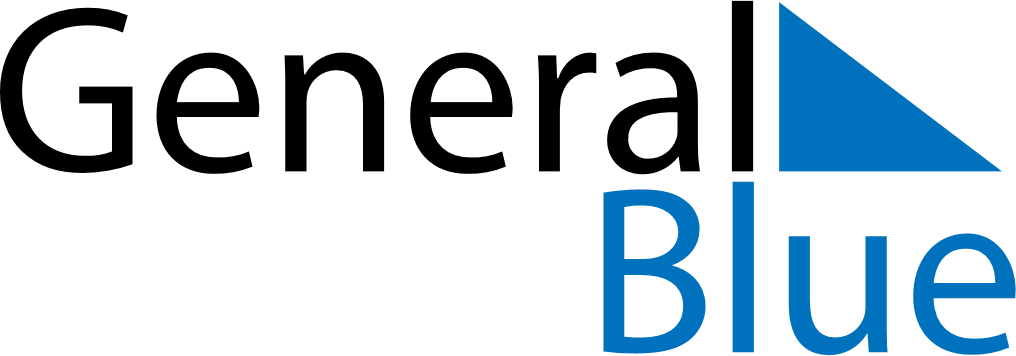 October 2020October 2020October 2020October 2020MalawiMalawiMalawiMondayTuesdayWednesdayThursdayFridaySaturdaySaturdaySunday12334567891010111213141516171718Mother’s Day192021222324242526272829303131